Especial para pasajeros que deseen hacer escala en Dubái previo a su siguiente destino.  4 días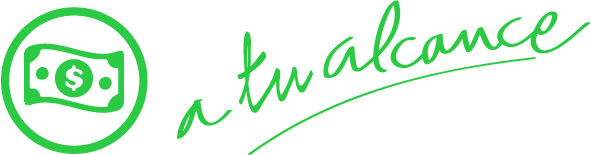 Llegadas diarias de noviembre 2023 a octubre 2024Servicios compartidos 					Día 1. DUBÁI.Llegada al aeropuerto de Dubái. Traslado al hotel y alojamiento.Día 2. DUBÁI.Desayuno. Excursión de medio día a Dubái clásico que nos proporcionara una visión de la antigua ciudad de Dubái. Visitaremos la visita por la zona de Bastakia con sus antiguas casas de comerciantes, galerías, restaurantes y cafés. Continuando con la visita del Museo de Dubai donde tendremos una visión de la vida en Dubai de los tiempos anteriores al petróleo. Luego, embarcamos en una "Abra" (taxi fluvial) para tener una sensación atmosférica de la otra orilla de la ensenada. Continuaremos hacia el exótico y aromático Zoco de las Especies y los bazares de oro de los más conocidos en el mundo.Por la tarde excursión Opcional (incluida en la contratación del Travel Shop Pack) entre las 15.30 y 16.00 horas, es la recogida del hotel para salir al safari del desierto en lujosos vehículos 4 X 4 (caben hasta 6 personas en cada vehículo) que los llevan a un encuentro personal con un mundo diferente, donde disfrutaran de la excitación de viajar sobre las dunas de arena. La ruta pasa por granjas de camellos y un paisaje espectacular que brinda una excelente oportunidad para tomar fotos. Pararemos por donde podremos apreciar la magia y la gloria de la puesta de sol en Arabia y la eterna belleza del desierto y hacer surfing en la arena llegando finalmente al campamento envuelto en un ambiente tradicional árabe, donde se puede montar en camello, fumar la aromática Shisha (pipa de agua), tatuarse con henna, o simplemente admirar el festín a la luz de la luna cenando un buffet árabe a la parrilla con ensaladas frescas y barbacuás de carne y pollo teniendo como postre frutas. Mientras se cene, se disfruta de un espectáculo folklórico árabe con bailarina de la Danza del Vientre. (Durante el mes de Ramadán no se permiten los bailes). Regreso al hotel y alojamiento.Día 3. DUBÁI.Desayuno en el hotel. Día libre a disposición. Posibilidad de hacer excursión opcional al Dubái moderno (visita incluida en la contratación del Travel Shop Pack) que nos concede la oportunidad de conocer la ciudad más desarrollada del planeta, la ciudad del mañana donde hay incomparables proyectos en construcción: Comienza la visita por la Mezquita de Jumeirah, uno de los bonitos lugares para tomar fotos. Continuamos con una panorámica instantánea de fotos al Hotel Burj Al Arab, el hotel más alto del Mundo. Traslado para la isla de la palmera “Palm Jumeirah” para ver el hotel Atlantis The Palm, regreso en el monorraíl (que nos dará oportunidad de ver toda la palmera con sus ramos), bajar del monorraíl para coger el vehículo que nos llevara a la Marina de Dubái, el proyecto maestro costero más grande en su estilo y vemos modelos de estos asombrosos proyectos con las correspondientes explicaciones y una presentación muy completa, tendremos la oportunidad de ver prototipos de viviendas y de conocer más sobre el apasionante futuro del comercio y los negocios en el Emirato. Continuamos hacia “Mall Of The Emirates” para ver el SKI DUBI, llegada a la zona de Burj Khalifa, la torre más alta del mundo de 828 metros, si lo deseas, podrás subir al piso 124 (entrada incluida en la contratación del Travel Shop Pack). Finalizar la visita y posibilidad de dejar los clientes en Dubái Mall que es el centro comercial más grande del mundo para hacer compras o llevarlos al hotel. Por la noche se recomienda realizar opcionalmente (cena incluida en la contratación del Travel Shop Pack) una cena buffet en el Crucero Dhow por el Creek o una Cena Menú en un restaurante con vista a las Fuentes Musicales. Otra opción para aprovechar este día libre es realizar una visita de día completo la ciudad de Abu Dhabi (visita incluida en la contratación del Travel Shop Pack) donde se visitarán los puntos más importantes de la ciudad incluyendo en palacio Qasr Al Watan y el Museo de Louvre. Regreso a Dubái. Día 4. DUBÁI.Desayuno. A la hora prevista, traslado al aeropuerto de Dubái para volar a su siguiente destino. Fin de nuestros servicios.INCLUYE:03 noches de alojamiento con desayunoTraslados aeropuerto – hotel - aeropuerto con asistencia de habla hispana en servicio compartido. Medio día de visita Dubái clásico con guía de habla hispana en servicio compartido.Vehículos con aire acondicionado con capacidad controlada y previamente sanitizados.No Incluye:Boletos de avión México – Dubái – México. Tasa de Turismo (a pagar directamente en el hotel)Extras en hotelesPropinas Gastos personales.Seguro de viaje y/o asistenciaImportante:												El orden de visitas está sujeto a cambios en destino, otorgándose como fueron contratadas.	Nota: En caso de no operar alguna visita, restaurante cerrado o algún ingreso, se propondrá alternativas equivalentes a las indicadas.Nota: En caso de no operar alguna visita, restaurante cerrado o algún ingreso, se propondrá alternativas equivalentes a las indicadas.HOTELES PREVISTOS O SIMILARES HOTELES PREVISTOS O SIMILARES HOTELES PREVISTOS O SIMILARES HOTELES PREVISTOS O SIMILARES NOCHES CIUDADES HOTEL CAT3DUBAITIME ASMA P3DUBAIMILLENNIUM PLAZA DOWNTOWNSTARIFA EN USD POR PERSONA TARIFA EN USD POR PERSONA TARIFA EN USD POR PERSONA SERVICIOS TERRESTRES EXCLUSIVAMENTE (MINIMO 2 PASAJEROS) SERVICIOS TERRESTRES EXCLUSIVAMENTE (MINIMO 2 PASAJEROS) SERVICIOS TERRESTRES EXCLUSIVAMENTE (MINIMO 2 PASAJEROS) PRIMERADBL/TPLSENCILLA 01 NOV 2023 - 30 ABR 2024 / 27 SEPT - 31 OCT 202435559501 MAYO 2024 - 27 SEPT 2024230315SUPERIORDBL/TPLSENCILLA 01 NOV 2023 - 30 ABR 2024 / 28 SEPT - 31 OCT 202441573001 MAYO 2024 - 27 SEPT 2024265415PRECIOS SUJETOS A DISPONIBILIDAD Y A CAMBIOS SIN PREVIO AVISO.PRECIOS SUJETOS A DISPONIBILIDAD Y A CAMBIOS SIN PREVIO AVISO.PRECIOS SUJETOS A DISPONIBILIDAD Y A CAMBIOS SIN PREVIO AVISO.TARIFAS NO APLICAN PARA SEMANA SANTA, NAVIDAD Y AÑO NUEVOTARIFAS NO APLICAN PARA SEMANA SANTA, NAVIDAD Y AÑO NUEVOTARIFAS NO APLICAN PARA SEMANA SANTA, NAVIDAD Y AÑO NUEVOCONGRESOS O EVENTOS ESPECIALES. CONSULTAR SUPLEMENTO.CONGRESOS O EVENTOS ESPECIALES. CONSULTAR SUPLEMENTO.CONGRESOS O EVENTOS ESPECIALES. CONSULTAR SUPLEMENTO.VIGENCIA HASTA EL 31 OCTUBRE 2024VIGENCIA HASTA EL 31 OCTUBRE 2024VIGENCIA HASTA EL 31 OCTUBRE 2024Precios pueden variar según los protocolos de seguridad y sanidad por el COVID-19.Precios pueden variar según los protocolos de seguridad y sanidad por el COVID-19.Precios pueden variar según los protocolos de seguridad y sanidad por el COVID-19.TRAVEL SHOP PACK 1 TRAVEL SHOP PACK 1 Día completo visita Dubai “sin almuerzo” (8 hrs)Excursión safari en el desierto en coches 4x4, incluyendo cena BBQ y show, con asistencia de habla hispana. (6 pax por coche) 5 a 6 hrsCena bufet crucero Dhow Creek con traslados de ida y vuelta con asistencia de habla hispana (2 hrs)Día completo visita Dubai “sin almuerzo” (8 hrs)Excursión safari en el desierto en coches 4x4, incluyendo cena BBQ y show, con asistencia de habla hispana. (6 pax por coche) 5 a 6 hrsCena bufet crucero Dhow Creek con traslados de ida y vuelta con asistencia de habla hispana (2 hrs)Día completo visita Dubai “sin almuerzo” (8 hrs)Excursión safari en el desierto en coches 4x4, incluyendo cena BBQ y show, con asistencia de habla hispana. (6 pax por coche) 5 a 6 hrsCena bufet crucero Dhow Creek con traslados de ida y vuelta con asistencia de habla hispana (2 hrs)Día completo visita Dubai “sin almuerzo” (8 hrs)Excursión safari en el desierto en coches 4x4, incluyendo cena BBQ y show, con asistencia de habla hispana. (6 pax por coche) 5 a 6 hrsCena bufet crucero Dhow Creek con traslados de ida y vuelta con asistencia de habla hispana (2 hrs)HASTA 31 OCTUBRE 2024260MÍNIMO 2 PAX, PRECIO EN USD 260TRAVEL SHOP PACK 2 TRAVEL SHOP PACK 2 Día completo visita Dubai “sin almuerzo” (8 hrs) Excursión safari en el desierto  en coches 4x4, incluyendo cena BBQ y show, con asistencia de habla hispana. (6 pax por coche) 5 a 6 hrs  Entrada Dubai Frame con traslados de ida y vueltaCena menú servido restaurante con vista fuentes musicales, sin trasladosCena bufet crucero Dhow Creek con traslados de ida y vuelta con asistencia de habla hispana (Cena bufet crucero Dhow Creek con traslados de ida y vuelta “con asistencia de habla hispana (2 hora)Día completo visita Dubai “sin almuerzo” (8 hrs) Excursión safari en el desierto  en coches 4x4, incluyendo cena BBQ y show, con asistencia de habla hispana. (6 pax por coche) 5 a 6 hrs  Entrada Dubai Frame con traslados de ida y vueltaCena menú servido restaurante con vista fuentes musicales, sin trasladosCena bufet crucero Dhow Creek con traslados de ida y vuelta con asistencia de habla hispana (Cena bufet crucero Dhow Creek con traslados de ida y vuelta “con asistencia de habla hispana (2 hora)Día completo visita Dubai “sin almuerzo” (8 hrs) Excursión safari en el desierto  en coches 4x4, incluyendo cena BBQ y show, con asistencia de habla hispana. (6 pax por coche) 5 a 6 hrs  Entrada Dubai Frame con traslados de ida y vueltaCena menú servido restaurante con vista fuentes musicales, sin trasladosCena bufet crucero Dhow Creek con traslados de ida y vuelta con asistencia de habla hispana (Cena bufet crucero Dhow Creek con traslados de ida y vuelta “con asistencia de habla hispana (2 hora)Día completo visita Dubai “sin almuerzo” (8 hrs) Excursión safari en el desierto  en coches 4x4, incluyendo cena BBQ y show, con asistencia de habla hispana. (6 pax por coche) 5 a 6 hrs  Entrada Dubai Frame con traslados de ida y vueltaCena menú servido restaurante con vista fuentes musicales, sin trasladosCena bufet crucero Dhow Creek con traslados de ida y vuelta con asistencia de habla hispana (Cena bufet crucero Dhow Creek con traslados de ida y vuelta “con asistencia de habla hispana (2 hora)HASTA 31 OCTUBRE 2024473MÍNIMO 2 PAX, PRECIO EN USD 473NOCHES EXTRA (PRE O POST) TEMP. ALTADBL/ TPLDBL/ TPLSENCILLACAT 4*CAT 4*80160CAT 5*CAT 5*105215NOCHES EXTRA (PRE O POST)TEMP. BAJADBL/ TPLSENCILLACAT 4*4080CAT 5*55105